  Cafélista torsdagar våren 2023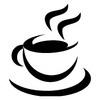 Det är skönt för både stallvärdar, ryttare och besökare att kunna ta en fika i klubbhuset. För att det ska vara möjligt behöver vi er hjälp i ungefär 3-4 timmar en gång per termin. Ni är ofta fler som hjälps åt så dela gärna på tiden om det förenklar för er. Har ni svårt att hinna i tid till caféets öppettid, kom så fort ni kan istället. Hellre öppet en stund än inte alls! Var vänlig notera vilken vecka det är er tur redan nu så att ni inte glömmer. Om ni inte kan på tilldelat datum så byt med någon på listan. På grund av GDPR kan vi inte lämna ut några uppgifter, men de som man delar cafét med rider samma dag, så leta rätt på dem när ni är på plats.   Elever som är yngre än 16 år, behöver ha en vuxen som står tillsammans med dem. Så här fungerar det i korthet (mer info finns i köket):Hämta nyckeln hos ridläraren.Tvätta händer och torka bänkar det första du gör.Brygg kaffe och plocka fram godis samt dricka från godisrummet. Prislista finner du på väggen. Nyckel till glassboxen finns i kassaskrinet. I glassboxen finns kaffebröd som du kan ta upp och tina om du vill. Vill ni baka och ta med en kaka är det väldigt välkommet! Räkna kassan när du stänger och lämna 50:- i växel. Resten lägger ni i ett kuvert som lämnas i brevlådan i godisrummet.Lämna tillbaka nyckeln till ridläraren.Stort tack för ert engagemang!TorsdagV 2Nellie ClaarGöran DittmerV 3Amanda Wåhlström Mia ThulinV 4Olivia Dekker Susanne CallerudV 5Elsa RodinEmelie RichterV 6Alva Björk Karin AadnöyV 7Elsa NormelliJennifer ClaarV 8Emilia Hellström Alexandra AugustssonV 9Signe Nyberg Marie RönningV 10Maja LarssonOlivia RodinV 11Linnea FalkenqvistElza SvenssonV 12Madeleine HenrikssonLisa SvenssonV 13Alicia Jansson Jonna DahlenV 14Elsa OlanderAlice BrawV 15Linn BroqvistCharlotte UddmarV 16Amanda BengtssonEva LjunggrenV 17Lilly AlfredssonHanna MentzerV 18Alicia Brissman GustafssonEmmeli HerpelV 19Elvira LjunggrenAlice LevanderV 20-----------------------------------------V 21Siri KronaStella TidermanV 22Elsa NiklassonV 23Linnea ErikssonV 24Molly Oveborn V 25Elin Krona